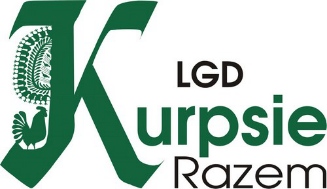 Karta rekrutacyjna 
na szkolenie z zakresu
promocji obszaru objętego LSRKarta rekrutacyjna 
na szkolenie z zakresu
promocji obszaru objętego LSRKarta rekrutacyjna 
na szkolenie z zakresu
promocji obszaru objętego LSRKarta rekrutacyjna 
na szkolenie z zakresu
promocji obszaru objętego LSRKarta rekrutacyjna 
na szkolenie z zakresu
promocji obszaru objętego LSRKarta rekrutacyjna 
na szkolenie z zakresu
promocji obszaru objętego LSRKarta rekrutacyjna 
na szkolenie z zakresu
promocji obszaru objętego LSRKarta rekrutacyjna 
na szkolenie z zakresu
promocji obszaru objętego LSRKarta rekrutacyjna 
na szkolenie z zakresu
promocji obszaru objętego LSRKarta rekrutacyjna 
na szkolenie z zakresu
promocji obszaru objętego LSRKarta rekrutacyjna 
na szkolenie z zakresu
promocji obszaru objętego LSRKarta rekrutacyjna 
na szkolenie z zakresu
promocji obszaru objętego LSRImię i nazwisko (maks. 2 osób biorących udział w szkoleniu)Imię i nazwisko (maks. 2 osób biorących udział w szkoleniu)Nazwa organizacjiNazwa organizacjiadres siedziby organizacjiadres siedziby organizacjinumer telefonunumer telefonuadres e-mailadres e-mailMiejsce szkolenia:Miejsce szkolenia:Miejsce szkolenia:Miejsce szkolenia:Miejsce szkolenia:Miejsce szkolenia:Miejsce szkolenia:Miejsce szkolenia:Miejsce szkolenia:Miejsce szkolenia:Miejsce szkolenia:Miejsce szkolenia:Miejsce szkolenia:Miejsce szkolenia:*Prosimy o zaznaczenie X przy miejscu szkolenia, w którym chcą Państwo wziąć udział.*Prosimy o zaznaczenie X przy miejscu szkolenia, w którym chcą Państwo wziąć udział.*Prosimy o zaznaczenie X przy miejscu szkolenia, w którym chcą Państwo wziąć udział.*Prosimy o zaznaczenie X przy miejscu szkolenia, w którym chcą Państwo wziąć udział.*Prosimy o zaznaczenie X przy miejscu szkolenia, w którym chcą Państwo wziąć udział.*Prosimy o zaznaczenie X przy miejscu szkolenia, w którym chcą Państwo wziąć udział.*Prosimy o zaznaczenie X przy miejscu szkolenia, w którym chcą Państwo wziąć udział.*Prosimy o zaznaczenie X przy miejscu szkolenia, w którym chcą Państwo wziąć udział.*Prosimy o zaznaczenie X przy miejscu szkolenia, w którym chcą Państwo wziąć udział.*Prosimy o zaznaczenie X przy miejscu szkolenia, w którym chcą Państwo wziąć udział.*Prosimy o zaznaczenie X przy miejscu szkolenia, w którym chcą Państwo wziąć udział.*Prosimy o zaznaczenie X przy miejscu szkolenia, w którym chcą Państwo wziąć udział.*Prosimy o zaznaczenie X przy miejscu szkolenia, w którym chcą Państwo wziąć udział.*Prosimy o zaznaczenie X przy miejscu szkolenia, w którym chcą Państwo wziąć udział.Gospodarstwo Agroturystyczne „ELA”, Wydmusy 59, 07-430 MyszyniecGospodarstwo Agroturystyczne „ELA”, Wydmusy 59, 07-430 MyszyniecGospodarstwo Agroturystyczne „ELA”, Wydmusy 59, 07-430 MyszyniecGospodarstwo Agroturystyczne „ELA”, Wydmusy 59, 07-430 MyszyniecGospodarstwo Agroturystyczne „ELA”, Wydmusy 59, 07-430 MyszyniecGospodarstwo Agroturystyczne „ELA”, Wydmusy 59, 07-430 MyszyniecGospodarstwo Agroturystyczne „ELA”, Wydmusy 59, 07-430 MyszyniecGospodarstwo Agroturystyczne „ELA”, Wydmusy 59, 07-430 MyszyniecGospodarstwo Agroturystyczne „ELA”, Wydmusy 59, 07-430 MyszyniecGospodarstwo Agroturystyczne „ELA”, Wydmusy 59, 07-430 Myszyniec– 9.09.2019– 9.09.2019– 9.09.2019– 9.09.2019Gminny Ośrodek Kultury, Sportu i Rekreacji, ul. Szkolna 1, 07-437 ŁyseGminny Ośrodek Kultury, Sportu i Rekreacji, ul. Szkolna 1, 07-437 ŁyseGminny Ośrodek Kultury, Sportu i Rekreacji, ul. Szkolna 1, 07-437 ŁyseGminny Ośrodek Kultury, Sportu i Rekreacji, ul. Szkolna 1, 07-437 ŁyseGminny Ośrodek Kultury, Sportu i Rekreacji, ul. Szkolna 1, 07-437 ŁyseGminny Ośrodek Kultury, Sportu i Rekreacji, ul. Szkolna 1, 07-437 ŁyseGminny Ośrodek Kultury, Sportu i Rekreacji, ul. Szkolna 1, 07-437 ŁyseGminny Ośrodek Kultury, Sportu i Rekreacji, ul. Szkolna 1, 07-437 ŁyseGminny Ośrodek Kultury, Sportu i Rekreacji, ul. Szkolna 1, 07-437 ŁyseGminny Ośrodek Kultury, Sportu i Rekreacji, ul. Szkolna 1, 07-437 Łyse– 10.09.2019– 10.09.2019– 10.09.2019– 10.09.2019Urząd miasta i gminy, ul. Stanisława Komosińskiego 1, 06-330 ChorzeleUrząd miasta i gminy, ul. Stanisława Komosińskiego 1, 06-330 ChorzeleUrząd miasta i gminy, ul. Stanisława Komosińskiego 1, 06-330 ChorzeleUrząd miasta i gminy, ul. Stanisława Komosińskiego 1, 06-330 ChorzeleUrząd miasta i gminy, ul. Stanisława Komosińskiego 1, 06-330 ChorzeleUrząd miasta i gminy, ul. Stanisława Komosińskiego 1, 06-330 ChorzeleUrząd miasta i gminy, ul. Stanisława Komosińskiego 1, 06-330 ChorzeleUrząd miasta i gminy, ul. Stanisława Komosińskiego 1, 06-330 ChorzeleUrząd miasta i gminy, ul. Stanisława Komosińskiego 1, 06-330 ChorzeleUrząd miasta i gminy, ul. Stanisława Komosińskiego 1, 06-330 Chorzele– 11.09.2019– 11.09.2019– 11.09.2019– 11.09.2019Centrum Kultury-Biblioteki i Sportu, ul. Szkolna 48, 07-402 LelisCentrum Kultury-Biblioteki i Sportu, ul. Szkolna 48, 07-402 LelisCentrum Kultury-Biblioteki i Sportu, ul. Szkolna 48, 07-402 LelisCentrum Kultury-Biblioteki i Sportu, ul. Szkolna 48, 07-402 LelisCentrum Kultury-Biblioteki i Sportu, ul. Szkolna 48, 07-402 LelisCentrum Kultury-Biblioteki i Sportu, ul. Szkolna 48, 07-402 LelisCentrum Kultury-Biblioteki i Sportu, ul. Szkolna 48, 07-402 LelisCentrum Kultury-Biblioteki i Sportu, ul. Szkolna 48, 07-402 LelisCentrum Kultury-Biblioteki i Sportu, ul. Szkolna 48, 07-402 LelisCentrum Kultury-Biblioteki i Sportu, ul. Szkolna 48, 07-402 Lelis– 12.09.2019– 12.09.2019– 12.09.2019– 12.09.2019Gminny Ośrodek Kultury i Sportu i Rekreacji, ul. Długa 13, 06-320 BaranowoGminny Ośrodek Kultury i Sportu i Rekreacji, ul. Długa 13, 06-320 BaranowoGminny Ośrodek Kultury i Sportu i Rekreacji, ul. Długa 13, 06-320 BaranowoGminny Ośrodek Kultury i Sportu i Rekreacji, ul. Długa 13, 06-320 BaranowoGminny Ośrodek Kultury i Sportu i Rekreacji, ul. Długa 13, 06-320 BaranowoGminny Ośrodek Kultury i Sportu i Rekreacji, ul. Długa 13, 06-320 BaranowoGminny Ośrodek Kultury i Sportu i Rekreacji, ul. Długa 13, 06-320 BaranowoGminny Ośrodek Kultury i Sportu i Rekreacji, ul. Długa 13, 06-320 BaranowoGminny Ośrodek Kultury i Sportu i Rekreacji, ul. Długa 13, 06-320 BaranowoGminny Ośrodek Kultury i Sportu i Rekreacji, ul. Długa 13, 06-320 Baranowo– 13.09.2019– 13.09.2019– 13.09.2019– 13.09.2019Zasady uczestnictwa w szkoleniu:Zgłoszenie uczestników w formie karty rekrutacyjnej.Wypełnioną kartę należy wysłać emailem na adres doradcakurpsierazem@interia.pl 
do 4 września do godz. 16:00.Liczba miejsc na każde szkolenie jest ograniczona i wynosi 15 osób.O udziale w szkoleniu decyduje kolejność zgłoszeń.Osoby, które zostaną zakwalifikowane na szkolenia zostaną poinformowane telefonicznie.Warunkiem uczestnictwa jest posiadanie w dniu szkolenia wstępnie wypełnionego wniosku.Zasady uczestnictwa w szkoleniu:Zgłoszenie uczestników w formie karty rekrutacyjnej.Wypełnioną kartę należy wysłać emailem na adres doradcakurpsierazem@interia.pl 
do 4 września do godz. 16:00.Liczba miejsc na każde szkolenie jest ograniczona i wynosi 15 osób.O udziale w szkoleniu decyduje kolejność zgłoszeń.Osoby, które zostaną zakwalifikowane na szkolenia zostaną poinformowane telefonicznie.Warunkiem uczestnictwa jest posiadanie w dniu szkolenia wstępnie wypełnionego wniosku.Zasady uczestnictwa w szkoleniu:Zgłoszenie uczestników w formie karty rekrutacyjnej.Wypełnioną kartę należy wysłać emailem na adres doradcakurpsierazem@interia.pl 
do 4 września do godz. 16:00.Liczba miejsc na każde szkolenie jest ograniczona i wynosi 15 osób.O udziale w szkoleniu decyduje kolejność zgłoszeń.Osoby, które zostaną zakwalifikowane na szkolenia zostaną poinformowane telefonicznie.Warunkiem uczestnictwa jest posiadanie w dniu szkolenia wstępnie wypełnionego wniosku.Zasady uczestnictwa w szkoleniu:Zgłoszenie uczestników w formie karty rekrutacyjnej.Wypełnioną kartę należy wysłać emailem na adres doradcakurpsierazem@interia.pl 
do 4 września do godz. 16:00.Liczba miejsc na każde szkolenie jest ograniczona i wynosi 15 osób.O udziale w szkoleniu decyduje kolejność zgłoszeń.Osoby, które zostaną zakwalifikowane na szkolenia zostaną poinformowane telefonicznie.Warunkiem uczestnictwa jest posiadanie w dniu szkolenia wstępnie wypełnionego wniosku.Zasady uczestnictwa w szkoleniu:Zgłoszenie uczestników w formie karty rekrutacyjnej.Wypełnioną kartę należy wysłać emailem na adres doradcakurpsierazem@interia.pl 
do 4 września do godz. 16:00.Liczba miejsc na każde szkolenie jest ograniczona i wynosi 15 osób.O udziale w szkoleniu decyduje kolejność zgłoszeń.Osoby, które zostaną zakwalifikowane na szkolenia zostaną poinformowane telefonicznie.Warunkiem uczestnictwa jest posiadanie w dniu szkolenia wstępnie wypełnionego wniosku.Zasady uczestnictwa w szkoleniu:Zgłoszenie uczestników w formie karty rekrutacyjnej.Wypełnioną kartę należy wysłać emailem na adres doradcakurpsierazem@interia.pl 
do 4 września do godz. 16:00.Liczba miejsc na każde szkolenie jest ograniczona i wynosi 15 osób.O udziale w szkoleniu decyduje kolejność zgłoszeń.Osoby, które zostaną zakwalifikowane na szkolenia zostaną poinformowane telefonicznie.Warunkiem uczestnictwa jest posiadanie w dniu szkolenia wstępnie wypełnionego wniosku.Zasady uczestnictwa w szkoleniu:Zgłoszenie uczestników w formie karty rekrutacyjnej.Wypełnioną kartę należy wysłać emailem na adres doradcakurpsierazem@interia.pl 
do 4 września do godz. 16:00.Liczba miejsc na każde szkolenie jest ograniczona i wynosi 15 osób.O udziale w szkoleniu decyduje kolejność zgłoszeń.Osoby, które zostaną zakwalifikowane na szkolenia zostaną poinformowane telefonicznie.Warunkiem uczestnictwa jest posiadanie w dniu szkolenia wstępnie wypełnionego wniosku.Zasady uczestnictwa w szkoleniu:Zgłoszenie uczestników w formie karty rekrutacyjnej.Wypełnioną kartę należy wysłać emailem na adres doradcakurpsierazem@interia.pl 
do 4 września do godz. 16:00.Liczba miejsc na każde szkolenie jest ograniczona i wynosi 15 osób.O udziale w szkoleniu decyduje kolejność zgłoszeń.Osoby, które zostaną zakwalifikowane na szkolenia zostaną poinformowane telefonicznie.Warunkiem uczestnictwa jest posiadanie w dniu szkolenia wstępnie wypełnionego wniosku.Zasady uczestnictwa w szkoleniu:Zgłoszenie uczestników w formie karty rekrutacyjnej.Wypełnioną kartę należy wysłać emailem na adres doradcakurpsierazem@interia.pl 
do 4 września do godz. 16:00.Liczba miejsc na każde szkolenie jest ograniczona i wynosi 15 osób.O udziale w szkoleniu decyduje kolejność zgłoszeń.Osoby, które zostaną zakwalifikowane na szkolenia zostaną poinformowane telefonicznie.Warunkiem uczestnictwa jest posiadanie w dniu szkolenia wstępnie wypełnionego wniosku.Zasady uczestnictwa w szkoleniu:Zgłoszenie uczestników w formie karty rekrutacyjnej.Wypełnioną kartę należy wysłać emailem na adres doradcakurpsierazem@interia.pl 
do 4 września do godz. 16:00.Liczba miejsc na każde szkolenie jest ograniczona i wynosi 15 osób.O udziale w szkoleniu decyduje kolejność zgłoszeń.Osoby, które zostaną zakwalifikowane na szkolenia zostaną poinformowane telefonicznie.Warunkiem uczestnictwa jest posiadanie w dniu szkolenia wstępnie wypełnionego wniosku.Zasady uczestnictwa w szkoleniu:Zgłoszenie uczestników w formie karty rekrutacyjnej.Wypełnioną kartę należy wysłać emailem na adres doradcakurpsierazem@interia.pl 
do 4 września do godz. 16:00.Liczba miejsc na każde szkolenie jest ograniczona i wynosi 15 osób.O udziale w szkoleniu decyduje kolejność zgłoszeń.Osoby, które zostaną zakwalifikowane na szkolenia zostaną poinformowane telefonicznie.Warunkiem uczestnictwa jest posiadanie w dniu szkolenia wstępnie wypełnionego wniosku.Zasady uczestnictwa w szkoleniu:Zgłoszenie uczestników w formie karty rekrutacyjnej.Wypełnioną kartę należy wysłać emailem na adres doradcakurpsierazem@interia.pl 
do 4 września do godz. 16:00.Liczba miejsc na każde szkolenie jest ograniczona i wynosi 15 osób.O udziale w szkoleniu decyduje kolejność zgłoszeń.Osoby, które zostaną zakwalifikowane na szkolenia zostaną poinformowane telefonicznie.Warunkiem uczestnictwa jest posiadanie w dniu szkolenia wstępnie wypełnionego wniosku.Zasady uczestnictwa w szkoleniu:Zgłoszenie uczestników w formie karty rekrutacyjnej.Wypełnioną kartę należy wysłać emailem na adres doradcakurpsierazem@interia.pl 
do 4 września do godz. 16:00.Liczba miejsc na każde szkolenie jest ograniczona i wynosi 15 osób.O udziale w szkoleniu decyduje kolejność zgłoszeń.Osoby, które zostaną zakwalifikowane na szkolenia zostaną poinformowane telefonicznie.Warunkiem uczestnictwa jest posiadanie w dniu szkolenia wstępnie wypełnionego wniosku.Zasady uczestnictwa w szkoleniu:Zgłoszenie uczestników w formie karty rekrutacyjnej.Wypełnioną kartę należy wysłać emailem na adres doradcakurpsierazem@interia.pl 
do 4 września do godz. 16:00.Liczba miejsc na każde szkolenie jest ograniczona i wynosi 15 osób.O udziale w szkoleniu decyduje kolejność zgłoszeń.Osoby, które zostaną zakwalifikowane na szkolenia zostaną poinformowane telefonicznie.Warunkiem uczestnictwa jest posiadanie w dniu szkolenia wstępnie wypełnionego wniosku.